PO Box 781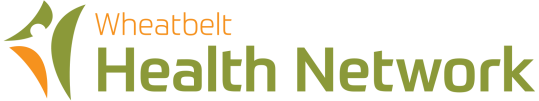 NORTHAM WA  640108 9621 4444CREDIT APPLICATIONPlease answer the following questions:How long has this business been trading:_______________________________________________________How long has the business been trading under current management:________________________________Have you or any of your business partners/co-owners previously declared bankruptcy, if so when and under what circumstance:________________________________________________________________________Credit limit requested: $_____________________________________________________________________I/We confirm that the information supplied above is correct:	Signed: _______________________________________Position: _________________________________	Signed: _______________________________________Position: _________________________________Credit Terms are STRICTLY 14 days, if credit approvedPlease email completed form to receivables@wheatbelt.com.auor Mail to: PO Box 781, Northam WA  6401----------------------------------------------------------------------------------------------------------------------------------------------------------For office use onlyRelevant business unit Manager: __________________________________________________________________________________________________Finance Manager: ______________________________________________________________________________________________________________Credit limit approved: $_________________________________________________________________________________________________________